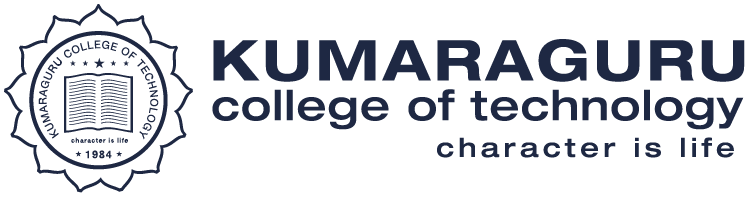                       Criteria I :  – Curricular AspectsKey indicator : 1.1.1 Curricula developed and implemented have relevance to the local, national, regional and global developmental needs which is reflected in Programme outcomes (POs), Programme Specific outcomes (PSOs) and Course Outcomes (COs) of the Programmes offered by the InstitutionS.No.Description LinkRegulations of UG/PG programmeshttps://www.kct.ac.in/academic-regulations/Curriculum and Syllabus of UG/PG programmeshttps://naac.kct.ac.in/1/ssr/1_1_3/1.1.3%20Curriculum%20and%20Syllabus.xlsxAcademic Council Meeting Minuteshttps://naac.kct.ac.in/1/ssr/1_1_1/Academic%20Council%20Minutes.pdfMapping of the PEOs,POs, PSOs and Courses with local, national, regional, and global developmental needs https://naac.kct.ac.in/1/ssr/1_1_1/1.1.1%20PEOs-POs-COs%20%20Needs%20and%20relevance.xlsx